 Inscription stage « Flo LAPLACE »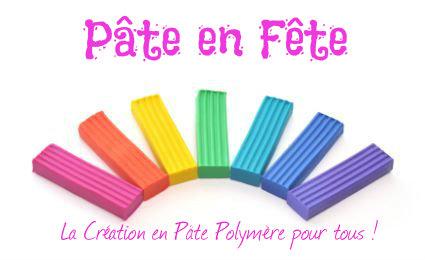                                      Salle de réunion du Stade LE COADIC – 95150 TAVERNY                     Week-end du SAMEDI 14 et DIMANCHE 15 OCTOBRE 2017 – TARIF :  120 eurosNom : 	__________________ ______________  Prénom : ____________________________	Adresse : ______________________________________________________________________________________________________________________________________________Code : ___________________________ Ville : ____________________________________Téléphone : _______________________ Email ________________________________Profil Facebook /Page Facebook/blog : _______________________________________________________________________      Souhaite m’inscrire au stage organisé par l’Association « Pâte en Fête » animé par Flo LAPLACE le week-end du 14 et 15 octobre 2017. J’adresse un chèque de 50 euros pour réserver mon inscription à l’ordre de l’Association Pâte en Fête, à l’adresse figurant au bas de la page. (je note que mon inscription sera définitive après réception de la totalité du montant du stage et que ces sommes ne sont pas remboursables, sauf si vous je trouve un stagiaire pour me remplacer). Je m’engage à verser le solde de 70 euros  avant le  2  octobre  2017.	Pour les nouvelles adhérentes à l’Association « Pâte en Fête » merci de régler votre cotisation annuelle d’un montant de 10 euros et de joindre 2 enveloppes timbrées avec vos noms et adresses complètes.  Le règlement est à effectuer par chèque à l’ordre de « Association Pâte en fête »(adresse au bas de la page). Droit à l’image :J’autorise l’Association « Pâte en Fête » à diffuser les photos des ateliers ou stages sur lesquelles j’apparais.Je n’autorise pas l’Association « Pâte en Fête » à diffuser les photos des ateliers ou stages sur lesquelles j’apparais.Date : __________________	Signature : (faire précéder la mention lu et approuvé)                 ASSOCIATION « Pâte en Fête » 8, Place Jean Moulin – Hameau des Amandiers 95150 TAVERNY                                                                     pate.en.fete@gmail.com   www.pateenfete.com